令和　　年　　月　　日今治市営住宅説明会参加申込書（宛先）今治市長所在地申込者　法人名(団体名)代表者氏名　　　　　　　　　　　　今治市営住宅指定管理者募集に係る説明会に下記のとおり参加を申し込みます。記※指定の申請を予定する１法人等につき参加者数は２名までです。今治市営住宅説明会　位置図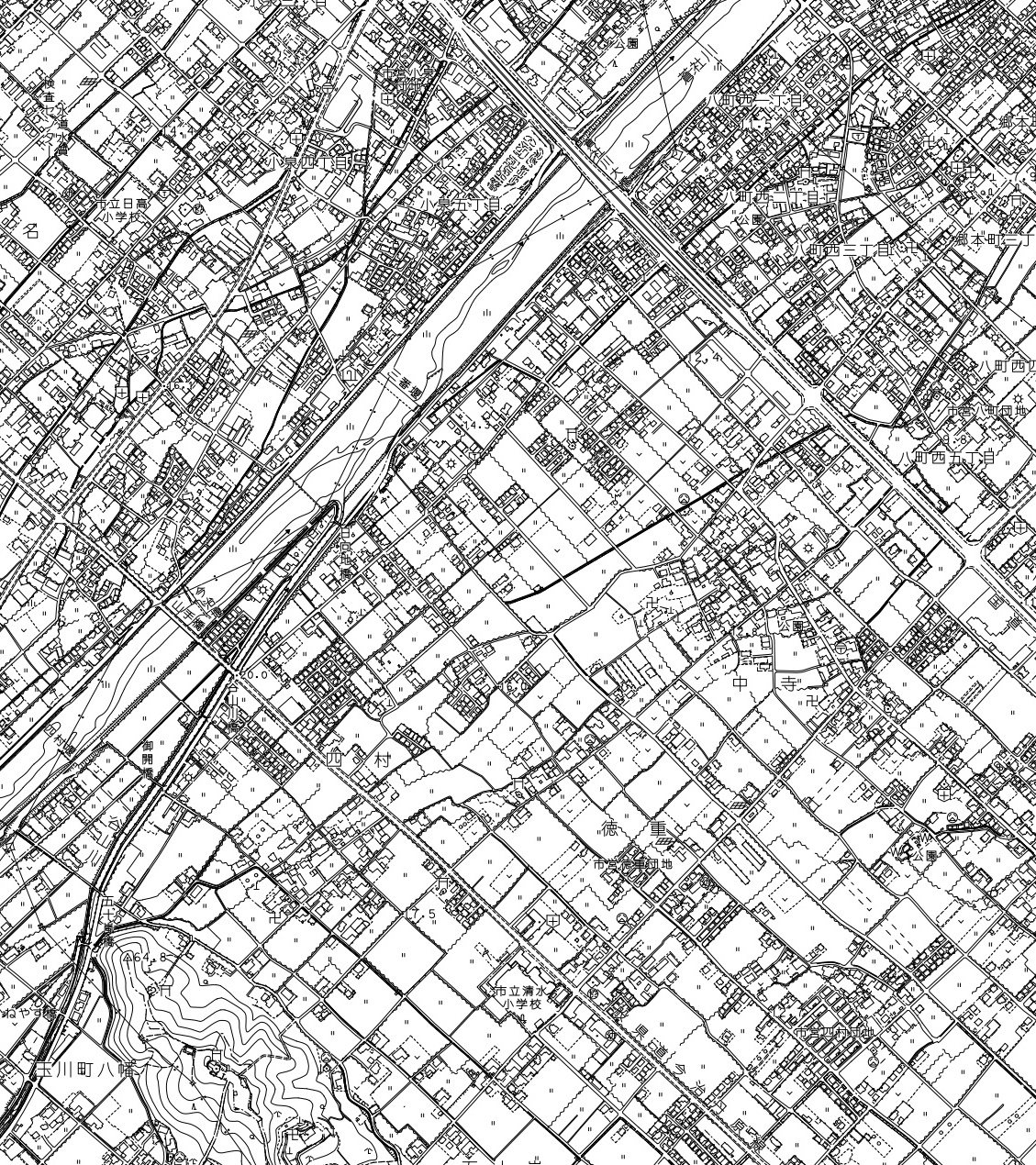 参加者数人